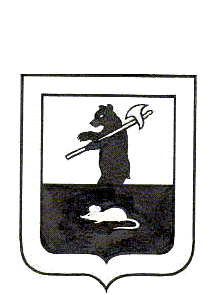 АДМИНИСТРАЦИЯ ГОРОДСКОГО ПОСЕЛЕНИЯ МЫШКИНПОСТАНОВЛЕНИЕг. Мышкин23.03. 2015 г.                                                                                                 №  34 О проведении месячника посанитарной очистке территориигородаВ целях обеспечения надлежащего санитарного, экологического состояния территории города, руководствуясь Федеральным законом от 30.03.1999 г. № 52-ФЗ «О санитарно-эпидемиологическом благополучии населения», Федеральным законом от 10.01.2002 г. № 7-ФЗ «Об охране окружающей среды», Правилами благоустройства территории городского поселения Мышкин, утвержденными решением Муниципального Совета городского поселения Мышкин от 08.05.2013 г. № 13, Уставом городского поселения Мышкин,ПОСТАНОВЛЯЕТ:1. Объявить с 1 апреля по 30 апреля 2015 года месячник по санитарной очистке территории города под девизом «Чистый город».2. В целях успешного проведения месячника:2.1. МУ «Управление городского хозяйства» организовать и проконтролировать выполнение работ:- по уборке улиц, тротуаров, придорожных полос от мусора;- по уборке уличной дорожной сети города от песка.2.2. Рекомендовать ООО УК «Наш дом» (Горячев А.Н.):- обеспечить полную санитарную очистку придомовых территорий;- обеспечить своевременный вывоз мусора, собранный населением на придомовых территориях в ходе месячника.2.3. Рекомендовать старостам жилых домов, жителям города активизировать работу в проведении субботников.2.4. Руководителям предприятий, организаций, учреждений, индивидуальным предпринимателям и арендаторам зданий, расположенных в черте города Мышкина независимо от форм собственности обеспечить качественную и своевременную уборку собственной и прилегающей территории, выполнить ремонт въездов, тротуаров, фасадов зданий, заборов, ограждений.2.5. Владельцам частных жилых домов обеспечить уборку придомовой территории, убрать с проезжей части улиц, газонов, тротуаров строительные и другие материалы, дрова.3. Рекомендовать руководителям начальных, средних, профессиональных учебных заведений принять активное участие в проведении месячника, привлечь к активному участию в месячнике учащихся.4. Рекомендовать государственному учреждению Ярославской области Центр занятости населения Мышкинского района (Мирошниченко М.Н.) организовать на добровольной основе участие безработных граждан в выполнении необходимых работ на территории города в рамках месячника. 5. Контроль за выполнением настоящего постановления возложить на заместителя Главы Администрации городского поселения Мышкин Кошутину А.А.6. Опубликовать настоящее постановление в газете «Волжские зори».  7. Настоящее постановление вступает в силу с момента опубликования.Глава городского поселения Мышкин                                                                    Е.В. Петров